	La Ville de Montceau les Mines recrute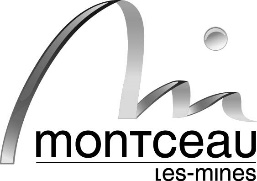 Chef de Projet Action Cœur de Ville (H/F)Cadre d’emploi des Attachés territoriauxOpération de revitalisation du centre-villeCDD 3 ans à temps completRetenue parmi les 222 villes du plan « Action cœur de ville » Montceau les Mines, ville centre de la Communauté Urbaine Creusot-Montceau, est engagée dans une opération de redynamisation de son centre-ville.Sous l’autorité du Directeur Général des Services, vous serez chargé(e) de la mise en œuvre de la stratégie permettant de redynamiser le cœur de la ville.MissionsAccompagner les réflexions préparatoires à la contractualisation du programme autour de 5 axes : habitat, commerces et développement économique, mise en valeur des formes urbaines et du patrimoine, équipements et services, mobilités et accessibilités ;Elaborer la convention cadre et ses avenants puis en assurer le suivi ;Piloter les différentes études liées à l’opération (définition du périmètre d’action, redynamisation commerciale, réhabilitation de l’habitat …) ;Coordonner l’ensemble des opérations et veiller à la cohérence de la mise en œuvre ;Identifier les partenaires associés au projet et savoir les mobiliser, élaborer et mettre en œuvre une démarche permanente et partenariale d’information, de communication et de concertation en accompagnement du programme et de son avancement (animation et suivi des comités de pilotages et toutes instances opérationnelles en lien avec le programme) ;Assurer le suivi de l’avancement opérationnel, technique et financier des opérations ;Assurer le montage du plan de financement, la mobilisation des financements extérieurs pour la réalisation du programme et optimisation des résultats ;Mobiliser de manière transversale les compétences des autres collectivités et institutions pour la mise en œuvre du programme ;Représenter la Collectivité lors des évènements en lien avec l’animation nationale du programme ;ProfilDiplômé(e) en urbanisme, aménagement des territoires, développement local ou ingénierie de projets urbains, disposant d’une expérience significative en qualité de chef de projet, vous connaissez les problématiques, le cadre juridique ainsi que les acteurs liés à l’aménagement urbain, à l’habitat et au commerce. Les parcours professionnels atypiques seront également considérés.A l’écoute, autonome, réactif, vous êtes en capacité de convaincre, être force de propositions et vous montrer fédérateur tout en étant en mesure de développer son sens politique dans le cadre de la conduite de ce projet.Vous appréciez le travail en équipe.Permis B exigé.Recrutement par voie statutaire ou contractuellePoste à pourvoir : 1er septembre 2018 Date limite de dépôt des candidatures : le 15 août 2018 Renseignements auprès de la Direction des Ressources Humaines ( 03.85.67.68.41)Courriel : ressourceshumaines@montceaulesmines.fr Candidatures + C.V. à adresser à : Madame Le Maire – Hôtel de Ville – 18 rue Carnot – 71300 MONTCEAU LES MINES